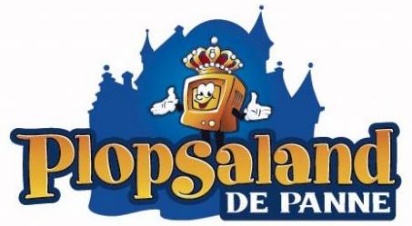 Ledenuitstap Plopsaland de Panne Beste KSA’ers en ouders, Naar jaarlijkse gewoonte gaan we zoals elk jaar ook dit jaar weer op Ledenuitstap. Het belooft een bangelijke en tevens onvergetelijke dag te worden voor iedereen. Dit jaar hebben we ervoor gekozen om met zijn allen Plopsaland  de Panne onveilig te maken. Want ook aan het zeetje mogen ze gerust weten wat voor bangelijke vereniging KSA Beerse is.  De leiding kijkt alvast enorm uit naar deze dag. Hopelijk zijn jullie in grote getalen aanwezig om er samen met ons een onvergetelijke dag van te maken. Wanneer?: Zaterdag 2 mei 2020Wat? :  Een onvergetelijke dag Plopsaland de Panne Vertrek: Vertrekken doen we met de bus op kerkplein om stipt 0800uAankomst: We hopen omstreeks 18u30 opnieuw te arriveren op het kerkplein te Beerse  Kostprijs: De kostprijs voor deze dag bedraagt 35 euro  per kind Verder zijn er enkele dingen die jullie best meenemen op onze ledenuitstap. Hieronder vinden jullie een lijstje, zodat dit voor jullie een dag zonder zorgen wordt. P.S. Ik denk dat enkele studio 100 figuren ook wel blij zijn met een tekening, wie weet kan je ze zelf wel overhandigen aan hen. Wat neem je mee Rugzak Kids IDLunchpakket Voldoende drinken een tussendoortje ( koekje, fruit, etc.) aangepaste kledij naargelang het weer zonnecrème regenjas uniform ( T-shirt/ trui en sjaaltje) pet ( vooral bij erg warm weer) reismedicatie indien nodig je goede humeur …..Tot slot vragen we om uw kind(eren) in te schrijven voor 20 april. Zo weet de leiding tijdig wie er allemaal meegaat en kunnen we ervoor zorgen dat deze dag zo vlot mogelijk verloopt. Groetjes van jullie leiding!   Mijn kind : …………………………………. Van de groep : ………………………………….. Gaat mee op de ledenuitstap naar Plopsaland de Panne. Het bedrag van €35 is reeds overgemaakt op de KSA rekening BE32 7330 4464 6302 handtekening ouder/voogd :